TEMATY KOMPLEKSOWEGRUDZIEŃ 2021r.GRUPA „Rybki”Mikołaj tuż, tużJestem aktoremCo przynosi zima?Święta tuż, tużMija czas6 grudnia 2021r. – z programu „Kolorowa matematyka” obchodzimy „dzień czerwony” – wszystkie dzieci ubierają się na czerwono. W tym dniu odwiedzi nas gość długo oczekiwany przez dzieci – Święty Mikołaj.17 grudnia 2021r. – obchodzimy uroczysty obiad Wigilijny w każdej grupie – dzieci ubierają się na galowo.W tym miesiącu przybliżymy dzieciom postać Świętego Mikołaja – gdzie mieszka i co robi przez cały rok. Będziemy wyczekiwać Świąt Bożego Narodzenia odliczając dni z kalendarzem adwentowym i codziennie wykonywać zadania z kalendarza. Zapoznamy się i utrwalimy pojęcia aktor, rekwizyt, scenografia, lalki teatralne.Przywitamy się z porą roku – Zimą. Zapoznamy się ze zjawiskami atmosferycznymi występującymi w tym czasie. Zadamy sobie pytanie – Co można robić zimą? Jak dzieci spędzają czas?Przybliżymy sobie tradycje Bożonarodzeniowe. Będziemy Śpiewać kolędy i pastorałki. Nazwiemy i rozpoznamy wartości związanych z umiejętnościami i zachowaniami  społecznymi w rodzinie (miłość, wdzięczność, troska, opieka, bezpieczeństwo, odpowiedzialność za innych, poświęcenie itp.)Utrwalimy pojęcia „rok”, „pory roku”, „dni tygodnia”, „miesiące”, „czas”. Wspólnie będziemy przygotowywać się do świętowania nadchodzącego Nowego Roku 2022.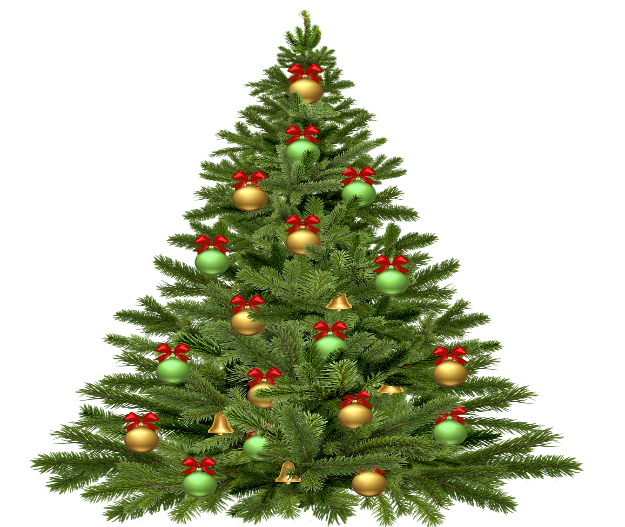 „Wiersz dla Mikołaja”Usiądź z nami Mikołaju,
Pewnie się zmęczyłeś.
Żeby nas odwiedzić dzisiaj,
Szmat drogi przebyłeś.
Na twój przyjazd przedszkolaki
Od dawna czekały
I dla ciebie upominki
Też przygotowały.
Teraz my ci zaśpiewamy
I wierszyk powiemy,
Jesteś naszym przyjacielem,
Wszyscy o tym wiemy.
Na krzesełku w ciepłej sali
Zakolęduj z nami
Bardzo wszyscy się cieszymy,
Nie jesteśmy sami.Piosenka Mikołaj, Mikołaj jedzie samochodemBo gdzieś zgubił saneczkiW tę mroźną pogodęHu, hu ha tralala Co to za Mikołaj x2Mikołaj, Mikołaj lat ma już bez likuA prezenty dziś wiezieDzieciom w bagażnikuHu, hu ha tralala Co to za Mikołaj x2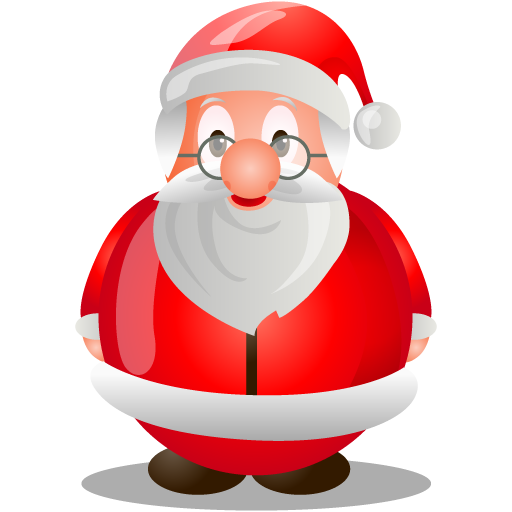 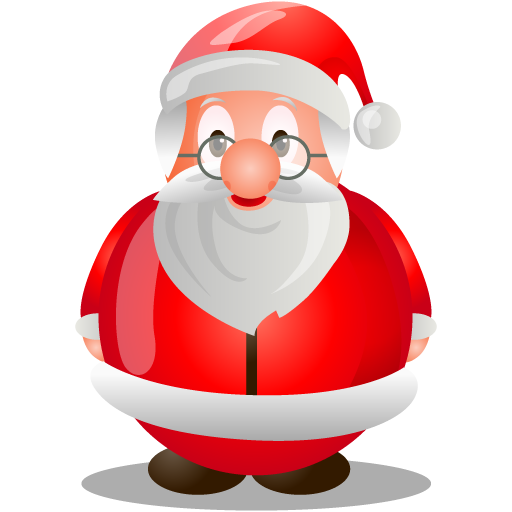 